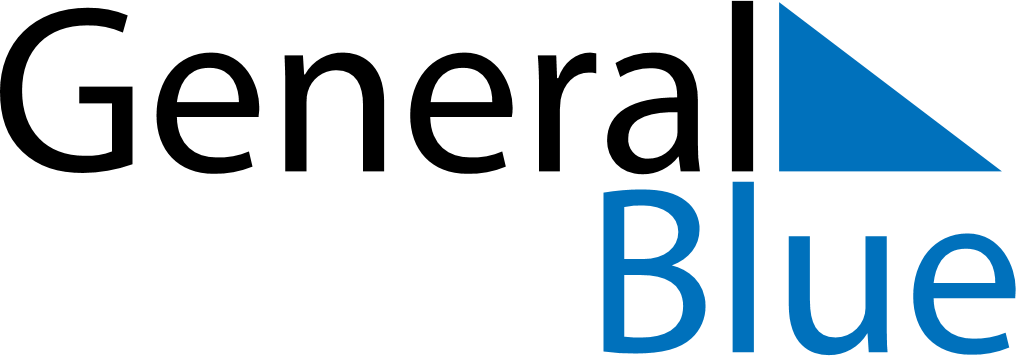 December 2024December 2024December 2024December 2024Central African RepublicCentral African RepublicCentral African RepublicSundayMondayTuesdayWednesdayThursdayFridayFridaySaturday12345667Republic Day8910111213131415161718192020212223242526272728Christmas Day293031